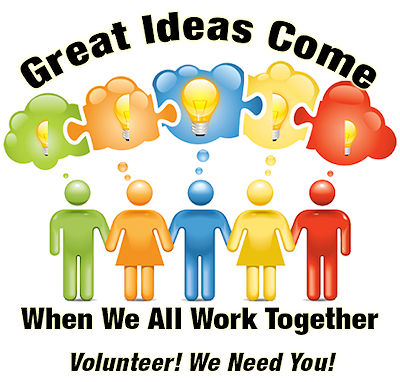 We need volunteers to help make ARMA Fort Worth Chapter become the best that it can be and that can only happen with participation from our members and members that volunteer.We are looking for nominations for the following positions:PresidentExecutive Vice PresidentSecretary          VP of Finance  VP of Professional DevelopmentNomination Deadline is May 8, 2019 at the Monthly Chapter Meeting.It’s rewarding, important and fun!Please submit your nominations or questions to dbrown@carterbloodcare.org